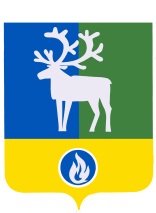 ХАНТЫ-МАНСИЙСКИЙ АВТОНОМНЫЙ ОКРУГ – ЮГРАБЕЛОЯРСКИЙ РАЙОНГОРОДСКОЕ ПОСЕЛЕНИЕ БЕЛОЯРСКИЙсовет депутатовРешЕНИЕот 03 февраля 2016 года	                            № 1  Об утверждении Порядка освобождения от должности лиц,замещающих муниципальные должности городского поселения Белоярский,в связи с утратой доверияВ соответствии  со статьей 13.1  Федерального   закона  от  25   декабря   2008   года   № 273-ФЗ «О противодействии коррупции»  Совет  депутатов   городского   поселения    Белоярский р е ш и л:1. Утвердить прилагаемый Порядок освобождения от должности лиц, замещающих муниципальные должности городского поселения Белоярский, в связи с утратой доверия.2. Опубликовать настоящее решение в газете «Белоярские вести». 3. Настоящее решение вступает в силу после его официального опубликования.Глава городского поселения Белоярский	В.Л.ВасикУТВЕРЖДЕНОрешением Совета депутатов  городского поселения Белоярскийот 03 февраля 2016 года № 1     П О Р Я Д О Косвобождения от должности лиц, замещающих муниципальные должности городского поселения Белоярский, в связи с утратой доверия1. Настоящий Порядок освобождения от должности лиц, замещающих муниципальные должности городского поселения Белоярский, в связи с утратой доверия (далее - Порядок) распространяется на лиц, замещающих муниципальные должности городского поселения Белоярский в муниципальном образовании городское поселение Белоярский  (далее - лицо, замещающее муниципальную должность).2. Лицо, замещающее муниципальную должность, подлежит освобождению от должности в связи с утратой доверия в случаях, предусмотренных статьей 13.1 Федерального закона от 25 декабря 2008 года № 273-ФЗ «О противодействии коррупции».3. Решение об освобождении от должности в связи с утратой доверия принимается Советом  депутатов   городского   поселения    Белоярский на основании результатов проверки соблюдения запретов, обязанностей и ограничений лицом, замещающим муниципальную должность, и проверки достоверности и полноты сведений о доходах, расходах, об имуществе и обязательствах имущественного характера, представляемых лицами, замещающими муниципальные должности, в порядке, установленном статьями 40 и 74.1 Федерального закона от 06 октября 2003 года № 131-ФЗ «Об общих принципах организации местного самоуправления в Российской Федерации».4. Решение об освобождении от должности лица, замещающего муниципальную должность, в связи с утратой доверия считается принятым в случае, если за него проголосовало не менее две трети депутатов Совета  депутатов   городского   поселения    Белоярский.Указанное решение принимается тайным голосованием.5. При рассмотрении вопроса об освобождении от должности в связи с утратой доверия учитываются характер совершенного лицом, замещающим муниципальную должность, коррупционного правонарушения, его тяжесть, обстоятельства, при которых оно совершено, соблюдение лицом, замещающим муниципальную должность, других ограничений и запретов, требований о предотвращении или об урегулировании конфликта интересов и исполнение им обязанностей, установленных в целях противодействия коррупции, а также предшествующие результаты исполнения лицом, замещающим муниципальную должность, своих обязанностей.6. Вопрос об освобождении от должности в связи с утратой доверия должен быть рассмотрен и соответствующее решение принято не позднее одного месяца со дня поступления результатов проверки в Совет  депутатов   городского   поселения    Белоярский, не считая периода временной нетрудоспособности лица, замещающего муниципальную должность, пребывания его в отпуске, других случаев отсутствия по уважительным причинам, а также времени проведения проверки. Освобождение от должности должно быть осуществлено не позднее шести месяцев со дня поступления результатов проверки.7. В решении об освобождении от должности в связи с утратой доверия должно быть указано    основание    (соответствующий     пункт   статьи   13.1   Федерального  закона  от 25 декабря 2008 года № 273-ФЗ «О противодействии коррупции»), допущенное коррупционное правонарушение, а также реквизиты нормативных правовых актов, положения которых нарушены.8. Копия решения об освобождении от должности в связи с утратой доверия лица, замещающего муниципальную должность, вручается указанному лицу под роспись в течение трех дней со дня вступления в силу соответствующего решения.9. Лицо, замещающее муниципальную должность, вправе обжаловать решение Совета  депутатов   городского   поселения    Белоярский об освобождении от должности в связи с утратой доверия в установленном действующим законодательством порядке.	_____________